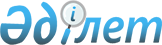 Аудан әкімдігінің кейбір қаулыларының күшін жою туралыАқтөбе облысы Қобда ауданының әкімдігінің 2015 жылғы 14 мамырдағы № 123 қаулысы      РҚАО ескертпесі.
Құжаттың мәтінінде түпнұсқаның пунктуациясы мен орфографиясы сақталған.

      Қазақстан Республикасы 2001 жылғы 23 қаңтардағы "Қазақстан Республикасындағы жергілікті мемлекеттік басқару және өзін - өзі басқару туралы" Заңының 31, 37 баптарына, Қазақстан Республикасының 1998 жылғы 24 наурыздағы "Нормативтік құқықтық актілер туралы" Заңының 21-1 бабына сәйкес, аудан әкімдігі ҚАУЛЫ ЕТЕДІ:

      1. Аудан әкімдігінің төмендегі: 

      1) 2013 жылғы 25 ақпандағы № 28 "Аудандық маңызы бар автомобиль жолдарының тізбесін бекіту туралы" (Ақтөбе облысы Әділет департаментінде 2013 жылғы 12 наурыздағы № 3549 тіркелген, аудандық "Қобда" газетінде 2013 жылы 4 сәуірде № 53 жарияланған); 

      2) 2013 жылғы 31 шілдедегі № 137 "Үгіттік баспа материалдарын орналастыруға арналған орындарды белгілеу туралы" (Ақтөбе облысы Әділет департаментінде 2013 жылғы 5 тамыздағы № 3625 тіркелген, аудандық "Қобда" газетінде 2013 жылы 15 тамызда № 16 жарияланған);

      2) 2014 жылғы 17 қаңтардағы № 5 "Қобда ауданы бойынша қоғамдық жұмыстарды ұйымдастыру туралы" (Ақтөбе облысы Әділет департаментінде 2013 жылғы 14 ақпандағы № 3780 тіркелген, аудандық "Қобда" газетінде 2014 жылы 21 ақпанда № 9 жарияланған) қаулыларының күші жойылды деп танылсын.

      2. Осы қаулы қол қойылған күнінен бастап қолданысқа енгізіледі.


					© 2012. Қазақстан Республикасы Әділет министрлігінің «Қазақстан Республикасының Заңнама және құқықтық ақпарат институты» ШЖҚ РМК
				
      Аудан әкімі

А. Жүсібалиев
